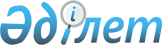 О внесении изменений в главу 18 Единых ветеринарных (ветеринарно-санитарных) требований, предъявляемых к товарам, подлежащим ветеринарному контролю (надзору)Евразийского экономического союзаРешение Коллегии Евразийской экономической комиссии от 25 августа 2020 года № 103.
      В соответствии с пунктом 2 статьи 58 Договора о Евразийском экономическом союзе от 29 мая 2014 года и пунктом 22 приложения № 2 к Регламенту работы Евразийской экономической комиссии, утвержденному Решением Высшего Евразийского экономического совета от 23 декабря 2014 г. № 98, Коллегия Евразийской экономической комиссии решила:
      1. Внести в главу 18 Единых ветеринарных (ветеринарно-санитарных) требований, предъявляемых к товарам, подлежащим ветеринарному контролю (надзору), утвержденных Решением Комиссии Таможенного союза от 18 июня 2010 г. № 317, следующие изменения:
      а) наименование дополнить словами ", сверчков, насекомых-энтомофагов";
      б) абзац первый после слов "пчелы-листореза" дополнить словами ", сверчки, насекомые-энтомофаги";
      в) после абзаца третьего дополнить абзацем следующего содержания:
      "К ввозу на таможенную территорию Евразийского экономического союза и (или) перемещению между государствами-членами допускаются здоровые сверчки и насекомых-энтомофаги, происходящие из благополучных хозяйств и административных территорий стран-экспортеров и Евразийского экономического союза, свободных от акарапидоза, американского гнильца, тропилелапсоза, жука Aethina tumida, европейского гнильца, нозематоза, варроатоза (наличие устойчивых к акарицидам форм клеща), локустакароза, критидиоза, аспергиллеза, сферуляриоза, острого вирусного паралича, кашмир-вируса, энтопокс-вируса, клещей, развивающихся в помещениях для разведения, а также меллитобий, браконид, сухофруктовой огневки (Vitula edmandsae), грегариноза, спироплазмоза, миазов (сенотаиниоза), общих для шмелей и пчел, аскосфероза – в течение последних 24 месяцев на административной территории в соответствии с регионализацией или на территории хозяйства.".
      2. Настоящее Решение вступает в силу по истечении 30 календарных дней с даты его официального опубликования.
					© 2012. РГП на ПХВ «Институт законодательства и правовой информации Республики Казахстан» Министерства юстиции Республики Казахстан
				
      Председатель Коллегии
Евразийской экономической комиссии 

М. Мясникович
